от 15 марта 2022г. № 178О внесении изменений в Административный регламент предоставления муниципальной услуги «Прием заявлений, постановка на учет детей и выдача направлений в образовательные учреждения, реализующие основную общеобразовательную программу дошкольного образования (детские сады)»Во исполнение Федерального закона от 27 июля 2010 года № 210-ФЗ «Об организации предоставления государственных и муниципальных услуг», распоряжения Правительства Российской Федерации от 28 ноября 2018 года № 2611-р «Об утверждении перечня услуг, оказываемых государственными и муниципальными учреждениями и другими организациями, в которых размещается государственное задание (заказ) или муниципальное задание (заказ), подлежащих включению в реестры государственных или муниципальных услуг и предоставляемых в электронной форме», руководствуясь Порядком разработки и утверждения административных регламентов предоставления муниципальных услуг муниципального образования  Турочакский район, утвержденным Постановлением Главы муниципального образования «Турочакский район»  28 августа 2017 года № 422, Администрация муниципального образования «Турочакский район»ПОСТАНОВЛЯЕТ:1. В Административный регламент предоставления муниципальной услуги «Прием заявлений, постановка на учет детей и выдача направлений в образовательные учреждения, реализующие основную общеобразовательную программу дошкольного образования (детские сады)», утвержденном Постановлением Администрации муниципального образования «Турочакский район» № 126 от 15 февраля 2021 года, внести следующие изменения:а) пункт 22 изложить  в следующей редакции:«Для получения муниципальной услуги заявителям предоставляется возможность представить заявление о предоставлении муниципальной услуги и документы (содержащиеся в них сведения), необходимые для предоставления муниципальной услуги, в форме электронного документа через Единый портал государственных услуг Российской Федерации, путем заполнения специальной интерактивной формы (с предоставлением возможности автоматической идентификации (нумерации) обращений; использования личного кабинета для обеспечения однозначной и конфиденциальной доставки промежуточных сообщений и ответа заявителю в электронном виде)»;б) пункт 23 изложить  в следующей редакции:«Заявителям обеспечивается возможность получения информации о предоставляемой муниципальной услуги на Едином портале государственных услуг Российской Федерации»;в) пункт 28 изложить  в следующей редакции: «Заявитель может представить заявление и документы следующими способами:-   лично или через МФЦ (при наличии); -   направить по почте;-   отправить на электронную почту;- заполнить интерактивную форму заявления на Едином портале государственных услуг (функций), размещенном в сети интернет по адресу https:// www.gosuslugi.ru»;г) пункт 33 изложить  в следующей редакции:«В случае подачи заявления через Единый портал государственных услуг Российской Федерации комплектность пакета документов, необходимых к предоставлению заявителем лично, проверяется информационной системой (Системой)».2. Разместить настоящее постановление на официальном сайте Администрации муниципального образования «Турочакский район» в сети «Интернет».3.	Контроль за исполнением настоящего постановления возложить на начальника Управления  образования Администрации муниципального образования «Турочакский район». Глава муниципального образования «Турочакский район»				                                    А.П.ПрокопьевРЕСПУБЛИКА АЛТАЙАДМИНИСТРАЦИЯМУНИЦИПАЛЬНОГО ОБРАЗОВАНИЯ«ТУРОЧАКСКИЙ РАЙОН»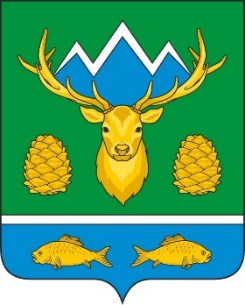 АЛТАЙ РЕСПУБЛИКАМУНИЦИПАЛ ТОЗОЛМОАДМИНИСТРАЦИЯЗЫ«ТУРОЧАК АЙМАК»ПОСТАНОВЛЕНИЕПОСТАНОВЛЕНИЕJОП